KVS REGIONAL OFFICE, JAIPURCALENDAR OF SPORTS ACTIVTIES 2020-21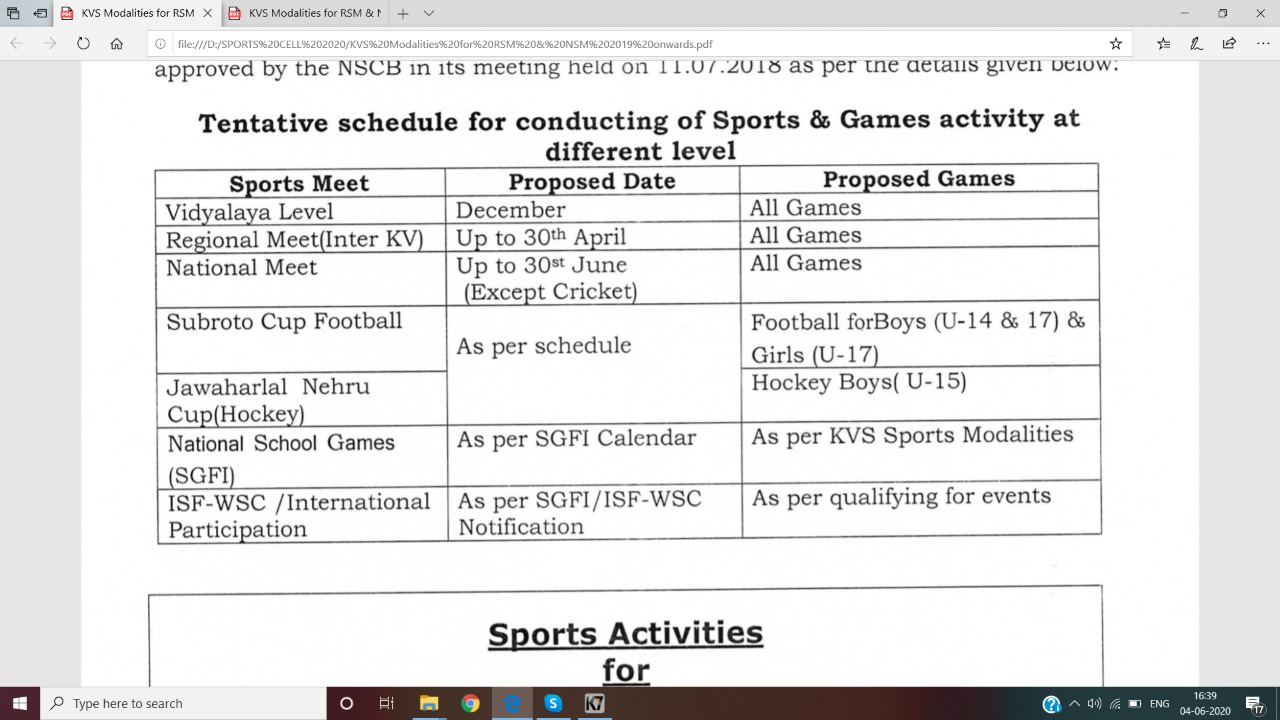 